(N.B Amend the above to reflect the event or game)(N.B Amend the above to reflect the clubs layout)Pitch Layouts: (for multiple games) or Event layout(N.B Amend the above to reflect the event or game)(N.B Amend the above to reflect the event or game)Event InformationEvent InformationEvent Type: Event Date:Event Details:Prepared by:Event Management TeamEvent Management TeamEvent Management TeamNamePositionContact NumberEvent Information:Event Information:Expected Attendance Areas OpenStart TimeFinish TimeCodeWeather ForecastMiscellaneous InformationSample Time Schedule:Sample Time Schedule:TimeActivity1.00pmTeams arrive at dressing rooms 1.30pm Warm Up2.00pmThrow In3.15pmMatch Ends3.45pmTeams leave dressing roomsPitch Details:Pitch Details:Warm Up LocationPitch no.1 Pitch LayoutStandard Adult PitchGoals to be usedFixed Goal PostsBarriers/CordonsSecure fence around perimeter of pitch.Emergency AccessAll emergency gates open and unblockedSecurity & ParkingTeam buses to park beside main dressing rooms.Car park open and stewards operational to assist with parking.Special Needs parking available and to be kept clear of unauthorised use.Stewards in place monitoring access and egress to the club grounds and pitch areas.Other stewarding locationsGardai notified of eventEmergency Services notified of event.No authorised parking to disrupt local community. StewardingNo. of StewardsRadio communications noSteward locationsPPEAccessAccess via main gatesStewards to assist with accessEgressEgress via main gates & side gatesStewards to assist with egress.Emergency Evacuation:Emergency Evacuation:Assembly Point LocationSite Specific locationESB Emergency Number 1850 372 999Gas Emergency Number1800 205 050Ambulance/Fire/ Garda999 or 112Event Controller Name & NumberChild Protection:Child Protection:Child Protection OfficerName & NumberThe Clubs child protection/safeguarding policy must be adhered to at all timesAny other child protection controlsThe Clubs child protection/safeguarding policy must be adhered to at all timesAny other child protection controlsToilet Facilities:Toilet Facilities:Male toilets LocationFemale Toilet LocationWheelchair Accessible Toilet LocationMedical Emergencies:Medical Emergencies:First Aid LocationFist Aider NameFirst Aider NumberNearest A&EAED LocationEircode of the EventCatering:Catering:Shop LocationTea & Coffee LocationLocal Community:Please be aware of the local community while the event is taking place. All patrons should be advised of the parking facilities at the grounds. If patrons do park on the street, please be mindful that clamping/fines maybe is in operation for illegally parked cars.Also please be respectful to residents and neighbours before, during and after the event.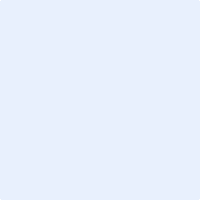 